    Информационное письмо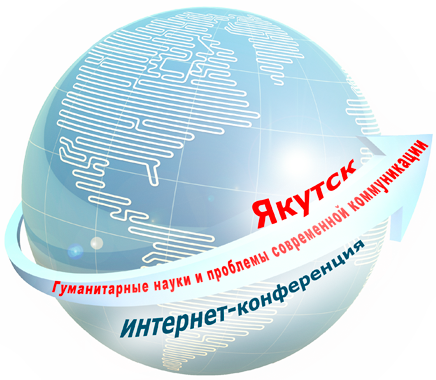 Министерство образования и науки Российской ФедерацииФедеральное государственное автономное образовательное учреждение высшего профессионального образования«СЕВЕРО-ВОСТОЧНЫЙ ФЕДЕРАЛЬНЫЙ УНИВЕРСИТЕТ им. М.К. АММОСОВА»Филологический факультетКафедра русского языкаVI Международная научно-практическая междисциплинарная интернет-конференция «Гуманитарные науки и проблемы современной коммуникации»1- 8 мая 2018 г.Уважаемые коллеги!Филологический факультет Северо-Восточного федерального университета им. М.К. Аммосова, кафедра русского языка приглашает вас принять участие в VI Международной научно-практической междисциплинарной интернет–конференции «Гуманитарные науки и проблемы современной коммуникации».Для участия в конференции приглашаются специалисты в области гуманитарных наук,  аспиранты, учителя, студенты, школьники 5-11 классов.Целью конференции является объединение специалистов различных областей научного знания, работников и учащихся образовательных учреждений, научно-исследовательских организаций, студентов вокруг обсуждения поставленных проблем.Направления конференции:Лингвосоциокультурные аспекты коммуникации.Литературный процесс и диалог культур.Современные проблемы методики преподавания русского языка как иностранного.Проблемы межкультурной коммуникации в зеркале исторического процесса.Современные процессы в сфере массовых коммуникаций.Стилистические и жанровые аспекты коммуникации.Современные проблемы коммуникации в области психологии, педагогики и образования.Языковая личность в современной лингвокультурной ситуации.Текст как речевое произведение.Теория и практика перевода в процессе коммуникацииФилософские, культурологические и социальные аспекты коммуникации.Материалы конференции, оформленные в соответствии с требованиями рецензируемых журналов, пройдут государственную регистрацию и будут внесены в базу данных РИНЦ.Статьи студентов и магистрантов войдут в базу данных РИНЦ только в соавторстве с научным руководителем (первой стоит фамилия руководителя, затем студента/магистранта, см. образец оформления см. ания к оформлению остальных публикаций:
дента)уемых журналов. ). Остальные статьи будут опубликованы на странице конференции.Участникам конференции будут выданы электронные сертификаты, высланные на адрес участника, подавшего заявку.ИНФОРМАЦИЯ ДЛЯ ШКОЛЬНИКОВ!  Для публикаций учащихся общеобразовательных школ на сайте конференции действует «Секция школьников», располагающаяся по адресу: http://philology.s-vfu.ru/?page_id=2023     Организационный сбор для участия в конференции составляет 250 руб. Реквизиты для оплаты представляет оргкомитет конференции после подтверждения принятия материала к участию.      Направления конференции и предлагаемые темы для участия:5-8 классы:1. Профессор Н.Г. Самсонов: воин, гражданин, ученый.2. Русский язык в Якутии: вчера, сегодня, завтра.3. Образ родины в произведениях русской литературы (классической и современной).9-11 классы:1. Лингвистический портрет родного края.2. Современные процессы в русском языке.3. Литературное наследие земли Олонхо.4. Философская проблематика в русской и зарубежной литературе.Материалы конференции будут представлены на сайте по адресу: http://philology.s-vfu.ru/        Заявки на участие и материалы статей принимаются c 1 по 30 апреля 2018 г. по электронной почте: divinor@mail.ru Радченко Виктории Вячеславовне      В заявке указать: Ф.И.О., тему доклада, место работы, должность, учёную степень, звание, (студентам - учебное заведение, отделение, курс, ФИО должность, учёную степень научного руководителя), электронный адрес.       Наименование файла, присланного для публикации, оформляется по стандарту: Фамилия, инициалы (если в соавторстве, то обе фамилии), город. Тема статьи в названии прикрепленного файла не нужна. Образец: Иванова Н.А., Степанова О.И., Якутск.Требования к оформлению публикаций, входящих в базу РИНЦ:Статья (доклад) в редакторе MS Word.  Шрифт - Arial, кегль 12, межстрочный интервал - 1, абзацный отступ - 6 мм, выравнивание по ширине, без простановки страниц, без переносов и постраничных сносок. Параметры полей – 2,5 см. Ссылки в тексте оформляются по следующему образцу: [1, 2007: 195]. Название отсылаемого файла оформляется по типу: Иванова М.И. Логоэписистема как знаковая единица дискурса (Москва);Название статьи на русском и английском языках (по центру, без отступа, прописными буквами, жирным шрифтом);Фамилия, имя, отчество автора на русском и английском языках (по центру, жирным курсивом, строчными буквами);Аннотация статьи на русском и английском языках. Аннотация содержит характеристику основной темы, цели работы и ее результаты. Рекомендуемый средний объем аннотации - 500 печатных знаков;Ключевые слова (3-6 слов) на русском и английском языках;Текст статьи - выравнивание по ширине;Литература.  Список использованной литературы, оформленный согласно ГОСТу 7.0.5.2008, приводится в алфавитном порядке в конце статьи в виде нумерованного списка. В тексте ссылки нумеруются в квадратных скобках, номер указывает на источник в списке литературы. В статье, рекомендуется использовать не более 10 литературных источников. Сведения об авторах. ФИО полностью, ученая степень и звание (если есть), должность и полное название представляемой организации.Объем материала от 5 страниц в редакторе MS Word.Образец оформления статей для базы РИНЦ:ИГРОВАЯ ПРИРОДА ЛИТЕРАТУРНОЙ МИСТИФИКАЦИИВ.В. НАБОКОВА В РАССКАЗЕ «ВАСИЛИЙ ШИШКОВ»THE PLAY-LIKE NATURE OF LITERARY MYSTIFICATION IN NABOKOV’S STORY «VASILIY SHISHKOV»О. Н. Степанова, М. К. БухароваO. N. Stepanova, M. K. BukharovaАннотация: В статье выявляются признаки литературной мистификации В.В. Набокова на материале рассказа «Василий Шишков», который не раз становился объектом изучения литературных критиков. Актуализация концепции известного исследователя литературных мистификаций Е.Л. Ланна востребована современным читателем, который включается в интеллектуальную игру, предложенную ему писателем. Представлен анализ псевдонима В.В. Набокова – Василий Шишков – в контексте писательской техники. Сделан вывод об игровой природе рассказа, интеллектуальном коде В.В. Набокова, который выявляется через прием иронической стилизации.Abstract: The characteristics of the Nabokov's  literary mystification become apparent in the material of the story "Vasiliy Shishkov", which had become an object for the literary critics more than once.  Updating of the conception of the well known literary mystifications' searcher E.L. Lann is called for by modern reader, who is got involved in the intellectual play offered by the writer. The analysis of Nabokov's pseudonym – Vasiliy Shishkov – is presented in the context of the writer's technique. There have been made a conclusion about the ludic nature of the story, as well as about intellectual Nabokov's code, which is disclosed through the technique of ironic stylization. Ключевые слова: литературная мистификация, игровая природа, имитация стиля, Набоков.Key words: the literary mystification, the play-like nature, style imitation, Nabokov.Литературные мистификации можно назвать одной из примет рубежного, кризисного времени. Авторы, не имевшие возможности выражать свои мысли открыто, чаще по политическим причинам, вынуждены были экспериментировать с различными масками. Под художественный прицел мистификаторов попадали авторитетные писатели, имеющие серьезный имидж в обществе, а порой и совершенно неизвестные персоны…ЛитератураДубин Б.В. Биография, репутация, анкета (О формах интеграции опыта в письменной культуре) // Дубин Б.В. Слово – письмо – литература: Очерки по социологии современной культуры. – М., 2001. – С. 98-119.Зорин А. Начало // Ходасевич В.Ф. Державин. – М., 1988. – С. 5-28.Каннак Е. Из воспоминаний о Сирине // Nabokov Online Journal. Vol. VI. 2012. – C. 1-7. [Электронный ресурс]. Режим доступа: http://etc.dal.ca/noj/articles/volume5_6/29_Memoirs_Kannak.pdfСтепанова Ольга Николаевна – кандидат филологических наук, доцент кафедры русской и зарубежной литературы Северо-Восточного федерального университета имени М.К. Аммосова, г. ЯкутскБухарова Маргарита Константиновна - студентка 3 курса отделения русского языка и литературы с дополнительной специальностью теория и история художественной культуры филологического факультета Северо-Восточного федерального университета имени М.К. Аммосова, г. ЯкутскТребования к оформлению публикаций студентов, магистрантов, школьников:Статья (доклад) в редакторе MS Word.  Шрифт - Arial, кегль 12, межстрочный интервал - 1, абзацный отступ - 6 мм, выравнивание по ширине, без простановки страниц, без переносов и постраничных сносок. Параметры полей – 2,5 см. Ссылки в тексте оформляются по следующему образцу: [1, 2007: 195].Образец оформления:УБЕЖДЕНИЕ КАК СПОСОБ ВОЗДЕЙСТВИЯ НА МАССОВОЕ СОЗНАНИЕТ.П. НикифороваТЕКСТ СТАТЬИЛитература1.2.3.Никифорова Татьяна Петровна - студентка 4 курса отделения русского языка и литературы филологического факультета СВФУ, научный руководитель Петрова А.И., к.ф.н., доцент кафедры русского языка Северо-Восточного федерального университета, г. Якутск. Ссылка на информационное письмо и правила оформления статей - http://philology.s-vfu.ru/?page_id=911